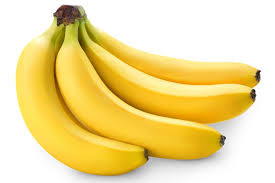 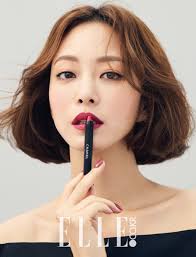 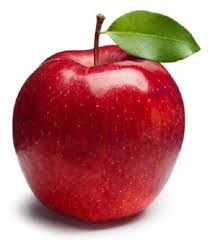 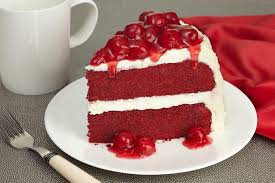 Practise worksheetYou like speaking English, _________?You come to school by car,  ___________?You aren’t sixteen,______?You saw me at the mall yesterday, ______?You don’t live far from here,_____?You are going to the cinema tomorrow, ________?You have lunch at school,______?You have a dog, ______?She isn’t tall, _____?She knows him, _______?You don’t know where loren is, _____?It’s a nice day,______?You are tired,_____?You didn’t look the door, _____?You are coming out, _____?